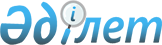 Об утверждении состава Организационного комитета по подготовке и проведению Всемирного форума духовной культурыРаспоряжение Премьер-Министра Республики Казахстан от 15 апреля 2010 года № 52-р

      В целях обеспечения качественной подготовки и проведения Всемирного форума духовной культуры (далее - форум):



      1. Утвердить прилагаемый состав Организационного комитета по подготовке и проведению форума.



      2. Контроль за исполнением настоящего распоряжения возложить на Первого заместителя Премьер-Министра Республики Казахстан Шукеева У.Е.      Премьер-Министр                            К. Масимов

Утвержден          

распоряжением Премьер-Министра

Республики Казахстан     

от 15 апреля 2010 года № 52-р 

Состав

Организационного комитета по подготовке и проведению

Всемирного форума духовной культурыШукеев                      - Первый заместитель Премьер-Министра

Умирзак Естаевич              Республики Казахстан, председательКуанышев                    - заместитель заведующего Отделом

Жапсарбай Ильясович           внутренней политики Администрации

                              Президента Республики Казахстан,

                              заместитель председателя

                              (по согласованию)Мухамеджанов                - депутат Сената Парламента Республики

Толеген Мухамеджанович        Казахстан, заместитель председателя

                              (по согласованию)Есмаканова                  - заместитель председателя Комитета по

Анар Зекеновна                культуре Министерства культуры

                              Республики Казахстан, секретарьТугжанов                    - заместитель Председателя Ассамблеи

Ералы Лукпанович              народа Казахстана, заведующий

                              Секретариатом Ассамблеи народа

                              Казахстана Администрации Президента

                              Республики Казахстан (по согласованию)Бурибаев                    - вице-министр культуры

Аскар Исмаилович              Республики КазахстанДюсембаев                   - вице-министр транспорта и

Еркын Сейдегалиевич           коммуникаций Республики КазахстанУмаров                      - заместитель Министра иностранных

Кайрат Ермекович              дел Республики КазахстанСарыбеков                   - вице-министр образования и

Махметгали Нургалиевич        науки Республики КазахстанШолпанкулов                 - вице-министр финансов

Берик Шолпанкулович           Республики Казахстан
					© 2012. РГП на ПХВ «Институт законодательства и правовой информации Республики Казахстан» Министерства юстиции Республики Казахстан
				